Рабочая карта по теме «Многощетинковые черви. Пиявки»1. Прочитайте §10 и заполните таблицу:2. Выберите признаки червей, характерные только для: 1) малощетинковых червей;  2) многощетинковых  червей.А) есть полость тела с эпителиальной выстилкой;  Б) тело сегментировано; В) у свободноживущих есть органы чувств; Г) в основном паразиты;  Д) замкнутая кровеносная система; Е) тело покрыто кутикулой; Ж) у всех есть пищеварительная система;  З) гермафродиты;  И) обитают в пресных водоемах и почве; К) среди них есть свободно плавающие и сидячие формы организмов; Л) раздельнополые; М) слабо развиты щетинки; Н) хорошо выражены выросты сегментов – лопасти со щетинками.( Ответ запишите так: 1) -  укажите только буквы;                                                2) – укажите только буквы).3. Перепишите и запомните схему Типы постэмбрионального развития организмов.Типы постэмбрионального развития организмов                                           Прямое развитие                                Непрямое развитие4. Ответьте на вопросы:1) С чем связаны различия во внешнем строении кольчатых червей, относящихся к разным классам?2) Какова роль морских и пресноводных кольчатых червей в природной среде?5.А) Рисунок 1. Продольный разрез дождевого червя.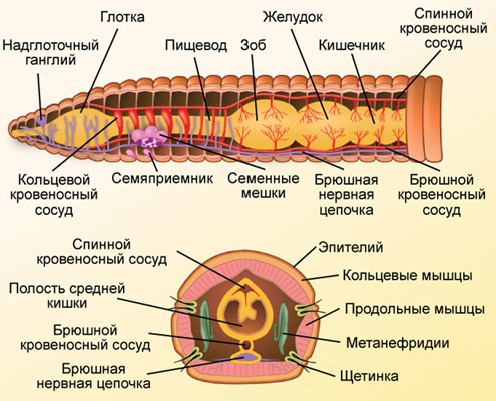 Б) Рисунок 2. Поперечный разрез дождевого червя.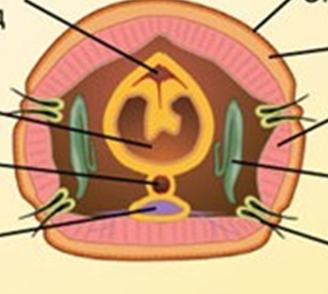 Признак для сравненияКласс Малощетинковые червиКласс Многощетинковые червиПиявки1. Среда обитания……..……………..2. Внешнее строениеТело сегментировано, щетинок -….(выбрать: много или мало)Тело сегментировано, для активного передвижения есть …., по бокам каждого сегмента …..На головном отделе находятся ……, это органы….Тело сегментировано, сплюснутое. Есть две … :  … и …3. ДыханиеКожноеКожные выросты - …..Кожное4. РазмножениеГермафродиты. Оплодотворение …. (выбрать: внутреннее или наружное).Развитие …..(выбрать: прямое или непрямое, смотреть схему Типы постэмбрионального развития).Все ……… животныеОплодотворение …. (выбрать: внутреннее или наружное).Развитие …..(выбрать: прямое или непрямое, смотреть схему Типы постэмбрионального развития) со стадией личинки.ГермафродитыОплодотворение …. (выбрать: внутреннее или наружное).Развитие прямое.5. Представители……..…….…….